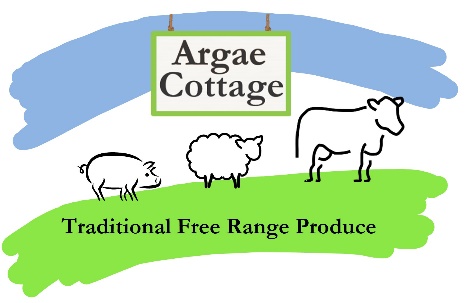 Meat Box Order FormName:_________________________________________________Contact phone number:___________________________________Email:__________________________________________________Produce – please tick the ones you require:Refer to our website for up to date prices and availability.If you have any specific butchery requests, or wish to add extras to your order, please add a note here:Please send your completed form and deposit payment to:Argae CottageHaimwoodLlandrinioSY22 6SQDeposit is usually 50% of order value.  Cheques payable to C Benson please.Or email to: argaecottage@hotmail.co.ukPayment can be made by bacs:  Halifax sort code: 11-07-01, account number: 11343865, account name: C BensonThank you for your order!Grass Fed Beef BoxFree Range Pork:  Half Pig BoxFree Range Pork:  Quarter Pig BoxFree Rage Pork: Taster BoxBlack Welsh Mountain Lamb:  Whole LambBlack Welsh Mountain Lamb:  Half Lamb